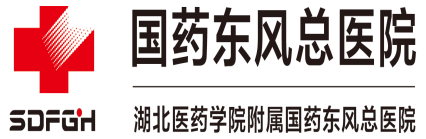 采 购 文 件项目名称：病案管理科密集架2023年5月一、采购书1.  项目名称：病案管理科密集架2.  项目概况：详见技术要求3.  采购协议期限：自合同签订之日起一年4.  交货方式、地点：运输方式：由报价人自行确定（包装费、运输费及保险费，包含在总报价内）交货地点：湖北省十堰市大岭路16号收货单位：国药东风总医院5.  货款结算方式：货款及运输费用等经采购人验收合格后，由国药东风总医院与卖方（中标人）结算，具体结算办法如下：5.1 项目验收合格后，卖方向买方开具首批订单货款的增值税普票，买方向卖方支付首批订单总货款的90%；设备正常运行一年后15个工作日内，买方向卖方支付合同总货款额的10%。即质保金。6.  报名时间：2023年 5 月 10 日8:00至2023年5  月 17 日18:007.  报价方式：纸质报价文件（活页装订，编制页码，加盖骑缝章），一式两份8.  采购人联系方式：联系单位：国药东风总医院招标办联系人：陈静   13907280772         报价文件目录 报价表备注：报价所含产品及设计技术资料即卖方提供给买方的全部产品及服务，应能满足采购文件要求的所有要求。 为满足病案管理科库房使用需求，所采购密集架需满足以下参数：所购密集架为订制款：通高2.5米，九层，层高不低于23cm，每节密集架正面宽约90cm，侧面宽不低于60cm，5节/列，列宽4.56m所购密集架为长期存贮病案所用，为防止密集架隔板受压变形，密集架隔板采用钢板厚度不低于2mm，两侧支撑面板及底部钢板厚度不低于3mm，轨距及轨宽可同标准款。密集架驻车机构需可靠耐用，避免溜滑现象。 符合性评审文件2.1 供应商资质证明文件2.1.1 三证合一营业执照正副本复印件2.1.2 法定代表人身份证复印件2.1.3 三年内在经营活动中无重大违法记录的书面声明2.1.4 产品质量检验报告 关键项评审文件3.1 各类质量体系认证证书3.2 具备履行合同所需的设备和专业技术能力3.4 产品质量承诺书3.5 近3年业绩证明（3家）三、项目采购要求1. 基本要求1.1 供应商资质要求：1.1.1 供应商应是注册于中华人民共和国的独立企业法人，满足采购文件要求资格的企业；1.1.2 符合政府采购法第二十二条规定的供应商资格条件：①具有独立承担民事责任的能力；②具有良好的商业信誉和健全的财务会计制度；③具有履行合同所必需的设备和专业技术能力；④有依法缴纳税收和社会保障资金的良好记录；⑤参加采购活动前三年内，在经营活动中没有重大违法记录；⑥法律、行政法规规定的其他条件。1.1.3 产品制造商具有质量管理体系认证、环境管理体系认证、职业健康安全管理体系认证；1.1.4 供应商提供近3年的经营业绩并至少提供份护士服供货业绩合同（复印件）；1.1.5 交货期：合同签订15天内，发送至采购人指定地点；1.1.6 质量要求：经国家相关职能部门检测合格，有产品合格证。2  其它要求2.1 供应商如要上传电子报价文件统一为PDF版本格式。2.2 供应商应递交纸质版报价文件1份,递交时纸质文件按要求密封。密封包应写
有业主和项目名称、供应商名称。封口骑缝处以显著标志密封,并加盖供应商公章。2.3 书面报价文件与电子报价文件应当一致,若出现不一致的情况,以书面报价文件为准。若评标委员会认定书面报价文件与电子报价文件之间的关键项不一致,且影响评审时,评标委员会可否决其报价。设备及分项名称生产厂家品牌、型号规格数量单价合计总价